Критерии оценивания:Верное выполнение каждого задания части А оценивается 1 баллом. За правильное выполнение заданий В-1 - В-4 учащиеся получают 2 балла (1 балл, если допущено не более 1 ошибки). Задания С-1, С-2 оцениваются максимально 3 баллами за каждое верно выполненное задание.Для получения отметки «3» необходимо набрать от 14 до 19 баллов.Для получения отметки «4» необходимо набрать 20 - 24 баллов.Для получения отметки «5» необходимо набрать 25 – 28 баллов.МБОУ Волоштинская СОШИтоговая контрольная работа за курс биологии 11 классаученика(цы) _________________________________________________________________ (Ф.И.)При выполнении заданий № А1 – А14 выберите ОДИН правильный ответА 1. Развитие живого организма от момента образования зиготы до рождения изучает наукаа) систематика		б) селекция		в) эмбриология		г) палеонтологияА 2. Сходство строения клеток организмов разных царств доказывает теорияа) эволюционная		б) хромосомнаяв) клеточная		г) происхождения жизниА 3. Особей относят к одному виду, еслиа) они имеют одинаковый набор хромосомб) между ними существуют биотические связив) они обитают в одной средег) у них возникают разнообразные мутацииА 4. Структурной единицей вида являетсяа) особь		б) колония		в) популяция		г) сообществоА 5. Сходство процессов жизнедеятельности у особей одного вида - это критерийа) физиологический	б) генетический	в) географический	г) морфологическийА 6. Движущими силами эволюции являютсяа) борьба за существование			б) естественный отборв) наследственная изменчивостьг) естественный отбор на основе наследственной изменчивостиА 7. Причиной борьбы за существование являетсяа) изменчивость особей популяцииб) природные катаклизмыв) ограниченность ресурсов среды и интенсивное размножениег) отсутствие приспособлений у особей к среде обитанияА 8. Значение борьбы за существование в эволюцииа) сохранение особей преимущественно с полезными изменениямиб) возникновение под действием факторов внешней среды наследственных измененийв) создание материала для отбораг) обострение взаимоотношений между особямиА 9. В результате взаимодействия движущих сил эволюции происходита) колебание численности популяцийб) образование новых видов в природев) мутационный процессг) изоляция популяцийА 10. Исходным материалом для естественного отбора служита) борьба за существование		б) приспособленность организмов к среде обитания в) изменение среды обитания организмов		г) мутационная изменчивостьА 11. Длина пищевой цепи ограничивается:а) количеством пищи, образуемой автотрофными организмами;б) биомассой консументов;в) потерей энергии на каждом трофическом уровне.А 12. Зрелый широколиственный лес по сравнению с зарослями кустарника характеризуются:а) большей величиной биомассы;б) небольшим видовым разнообразием;в) большими запасами мертвого органического вещества (опада).А 13. Прямохождение у предков человека привело к:а) общественному образу жизни		б). развитию мышленияв) появлению S – образного позвоночника 	г) развитию речиА 14. В какой эре появились первые хордовые:а) мезозойской		б). кайнозойской	в) архейской		г) протерозойскойВ1 Выберите три ответа из нескольких возможных: Признаками биологического прогресса являютсяа) увеличение численности видовб) сокращение площадей ареалав) сокращение численности видовг) расширение ареалад) снижение уровня приспособленности организмов к условиям окружающей средые) повышение уровня приспособленности организмов к условиям окружающей средыВ2: Установите соответствие между примером экологического фактора и его видомВ3: Установите последовательность появления организмов при формировании биоценоза на первично свободной территорииа) лишайники	б) травы	в) мхи		г) кустарники		д) деревьяВ4: Составьте пищевую цепь, используя всех названных представителей: крестоцветные блошки, хорь, уж, листья репы, лягушка. Определите консумента II порядка в составленной цепи и объясните свой выбор.С1: Большая часть видов птиц улетает на зиму из северных районов, несмотря на их теплокровность. Укажите не менее трёх факторов, которые являются причиной перелётов этих животных.С2: Что представляют собой образования на корнях изображённого растения? Какой тип взаимоотношений организмов иллюстрирует рисунок? Объясните значение этих взаимоотношений для обоих организмов?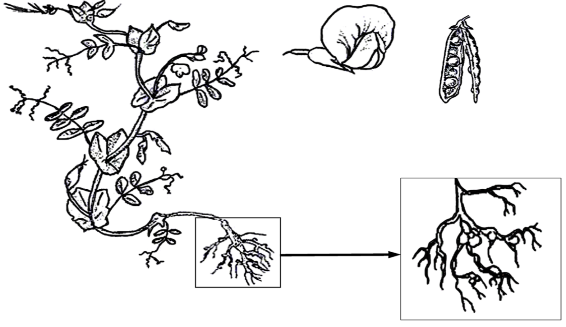 Пример фактораА) химический состав почвыБ) насаждение лесополосыВ) кроты в лесуГ) ураганыД) строительство дорогЕ) хищные птицыВид фактора1) биотический2) абиотический3) антропогенный